MENKO PEREKONOMIAN BUKA PROGRAM 
KARTU PRAKERJA TAHUN 2021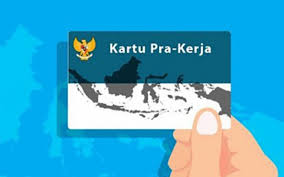 Kabar24.bisnis.comJAKARTA–Melanjutkan Program Kartu Prakerja di tahun 2020, Menteri Koordinator Bidang Perekonomian Airlangga Hartarto secara resmi membuka Gelombang 12 yang menandai dimulainya Program Kartu Prakerja tahun 2021.Menko Airlangga selaku Ketua Komite Cipta Kerja mengatakan bahwa Program Kartu Prakerja berhasil menjalankan mandatnya sebagai program pengembangan kompetensi kerja sekaligus sebagai program perlindungan sosial di masa pandemi COVID-19. Karena itu, Pemerintah memutuskan untuk melanjutkan Program Kartu Prakerja di tahun 2021, dengan total anggaran sebesar Rp 10 triliun untuk Semester I tahun 2021.“Program Kartu Prakerja merupakan bagian dari Program Pemulihan Ekonomi Nasional (PEN) sektor perlindungan sosial. Kami berharap masyarakat dapat memanfaatkan program ini, mengambil berbagai pelatihan keterampilan kerja dan kewirausahaan yang dapat menjadi bekal hidup selama dan paska pandemi,” papar Menko Airlangga dalam siaran persnya (23/2) Skema Program Kartu Prakerja pada Semester I tahun 2021 sebagai yakni, Bantuan pelatihan sebesar Rp 1.000.000. Kemudian Dana insentif pasca-pelatihan sebesar Rp 2.400.000 yang akan diberikan sebesar Rp 600.000 selama 4 bulan. Terakhir insentif pengisian 3 survei evaluasi sebesar Rp 150.000 yang dibayarkan sebesar Rp 50.000 setiap survei.Adapun total kuota semester I sebanyak 2,7 juta orang. Demi pemerataan, setiap KK dibatasi maksimal 2 anggota keluarga yang bisa menjadi penerima Kartu Prakerja. Sedangkan kuota peserta pada Gelombang 12 sebanyak 600.000 orang. Saat ini ada lebih dari 1.700 pelatihan dari 154 Lembaga Pelatihan yang dapat diakses melalui 7 platform digital.Pendaftaran Program Kartu Prakerja terbuka bagi semua WNI berusia 18 tahun ke atas, baik pencari kerja, lulusan baru, korban Pemutusan Hubungan Kerja (PHK), karyawan maupun pelaku wirausaha, asalkan tidak sedang mengikuti pendidikan formal.Untuk mendorong pemerataan penerima bantuan, maka penerima bansos Kementerian Sosial (Data Terpadu Kesejahteran Sosial, Bantuan Subsidi Upah, maupun Banpres Produktif Usaha Mikro), penerima Kartu Prakerja tahun 2020, dan anggota TNI/Polri, ASN, Komisaris/Direksi BUMN/BUMD, Anggota DPR/DPRD, serta pihak lain yang diatur dalam Permenko 11/2020, tidak dapat menerima manfaat Program Kartu Prakerja.Menko Airlangga juga mengapresiasi Program Kartu Prakerja sebagai pelopor reformasi layanan publik yang menggunakan teknologi digital end-to-end. “Penggunaan teknologi digital memungkinkan program ini diakses oleh masyarakat di 514 kabupaten dan kota dalam waktu cepat. Selain itu, seluruh proses transfer dana dan transaksi pembelian pelatihan menjadi lebih transparan dan akuntabel,” jelas Airlangga Hartarto.Keberhasilan Program Kartu Prakerja telah divalidasi oleh Survei Angkatan Kerja Nasional (Sakernas) yang dilakukan Badan Pusat Statistik (BPS) pada Agustus 2020, dimana 88,9 persen penerima Kartu Prakerja menyatakan bahwa keterampilan mereka meningkat. Selain itu 81,2 persen penerima Kartu Prakerja menyatakan bahwa dana insentif pasca pelatihan digunakan untuk membeli kebutuhan sehari-hari yang sesuai dengan penugasan sebagai program perlindungan sosial selama masa pandemi.Dalam hal pengembangan kompetensi, Survei Evaluasi yang dilakukan oleh Manajemen Pelaksana mencatat bahwa 94 persen penerima Kartu Prakerja mengalami pengembangan kompetensi melalui skilling, upskilling, dan reskilling.Lebih dari sepertiga penerima Kartu Prakerja yang semula tidak bekerja berubah menjadi bekerja, baik sebagai karyawan maupun pelaku wirausaha.Pendaftaran Program Kartu Prakerja hanya bisa dilakukan melalui laman resmi www.prakerja.go.id, dan informasi terkait Program Kartu Prakerja bisa diakses di akun media sosial resmi Instagram @prakerja.go.id. (*/r2)Sumber Berita:Lombok Post, Menko Perekonomian Buka Program Kartu Prakerja Tahun 2021, Rabu, 24 Februari 2021.https://mediaindonesia.com/ekonomi/386747/menko-perekonomian-bukagelombang-12-program-kartu-prakerjahttps://setkab.go.id/gelombang-12-dibuka-pemerintah-mulai-program-kartu-prakerja-tahun-2021/Catatan:Peraturan Presiden Nomor 36 Tahun 2020 tentang Pengembangan Kompetensi Kerja Melalui Program Kartu Prakerja:Program Kartu Prakerja adalah program pengembangan kompetensi kerja yang ditujukan untuk pencari kerja, pekerja/buruh yang terkena pemutusan hubungan kerja, dan/atau pekerja/buruh yang membutuhkan peningkatan kompetensiKartu Prakerja adalah kartu penanda atau identitas yang diberikan kepada penerima manfaat Program Kartu PrakerjaPencari Kerja adalah angkatan kerja yang sedang menganggur dan mencari pekerjaan baik di dalam atau luar negeriKompetensi Kerja adalah kemampuan kerja setiap individu yang mencakup aspek pengetahuan, keterampilan, dan sikap kerjaProgram Kartu Prakerja bertujuan:mengembangkan kompetensi angkatan kerja; dan meningkatkan produktivitas dan daya saing angkatan kerjaProgram Kartu Prakerja dilaksanakan melalui pemberian Kartu Prakerja. Kartu Prakerja diberikan kepada Pencari Kerja. Selain kepada Pencari Kerja, Kartu Prakerja dapat diberikan kepada Pekerja/Buruh yang terkena PHK atau Pekerja/Buruh yang membutuhkan peningkatan Kompetensi Kerja. Pencari Kerja dan Pekerja/Buruh harus memenuhi persyaratan WNI, berusia paling rendah 18 (delapan belas) tahun, dan tidak sedang mengikuti pendidikan formal.Kartu Prakerja digunakan untuk mendapatkan manfaat pelatihan dan insentif.Penerima Kartu Prakerja berhak mendapatkan bantuan biaya dengan besaran tertentu untuk mengikuti Pelatihan. Pelatihan tersebut meliputi pembekalan Kompetensi Kerja, peningkatan Kompetensi Kerja, atau alih Kompetensi Kerja. Pelatihan dapat diselenggarakan secara daring dan/atau luring.